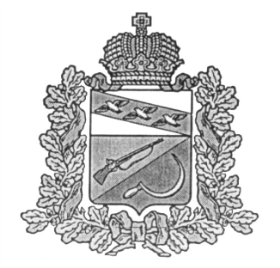 КОНТРОЛЬНО - РЕВИЗИОННАЯ КОМИССИЯМУНИЦИПАЛЬНОГО ОБРАЗОВАНИЯ «Щигровский район»                                                 __________________________________________________________________ул. Октябрьская, д.35, г. Щигры, Курская область, 306530 тел. (47145) 4-16-40«26» ноября 2021 года.                              ЗАКЛЮЧЕНИЕ № 84
на проект решения «О бюджете муниципального образования «Охочевский сельсовет» Щигровского района Курской области 
на 2022 год и плановый период 2023 и 2024 годов»Основание: Распоряжение КРК № 102 от 15 ноября 2021 года.        Заключение Контрольно-ревизионной комиссии муниципального образования «Щигровский район» Курской области на проект решения «О бюджете муниципального образования «Охочевский сельсовет» Щигровского района Курской области на 2022 год и плановый период 2023 и 2024годов» подготовлено в соответствии с требованиями Бюджетного Кодекса Российской Федерации (далее БК РФ), Положением о бюджетном процессе в Охочевском сельсовете, утвержденным Решением Собрания депутатов Охочевского сельсовета № 5-12-6 от 14.11.2016 г., Положением о Контрольно-ревизионной комиссии муниципального образования «Щигровский район Курской области,  утвержденным Решением  Представительного Собрания  Щигровский  район Курской области №33-3-ПС от 11 февраля 2014 года.Проект бюджета муниципального образования сформирован  на три года в форме Решения «О бюджете муниципального образования «Охочевский сельсовет» Щигровского района Курской области на 2022 год и на плановый период 2023 и 2024 годов», что соответствует статьи 169 Бюджетного Кодекса Российской Федерации, Положению  «О бюджетном процессе в Охочевском сельсовете Щигровского района Курской области» от 14.11.2016 № 5-12-6, и представлен администрацией Охочевского сельсовета в Контрольно-счетный орган в установленный Законодательством срок. Состав показателей и документов, представленных с Проектом, в основном соответствует ст. 184.2 Бюджетного кодекса РФ.В основу проекта бюджета на очередной финансовый год и плановый период положен прогноз социально-экономического развития на 2022 год и на плановый период 2023 и 2024 годов, утвержденный Постановлением администрации Охочевского сельсовета от 26.10.2021 г. № 90, а также основные направления бюджетной и налоговой политики в 2022-2024 годах, утвержденные распоряжением Охочевского сельсовета № 15-р от 19.10.2020 г.Доходы бюджета.      Планирование доходов бюджета осуществлено в соответствии с методикой прогнозирования поступлений налоговых и неналоговых доходов в бюджет муниципального образования, утвержденной распоряжением Администрации Охочевского сельсовета от 19.10.2020 г. № 14-р. Классификация доходов бюджета соответствует классификации доходов установленной БК РФ.     Согласно проекту Решения о бюджете параметры бюджета по доходам предусмотрены на 2022 год в сумме 36670,44436 тыс. руб., на 2023 год в сумме 4017,982 тыс. руб., на 2024 год – 3927,889 тыс. руб.                                                                        Прогнозирование налоговых и неналоговых доходов бюджета муниципального образования «Охочевский сельсовет» Щигровского района Курской области на 2022 год и плановый период 2023 и 2024 годы»         Доходная база бюджета муниципального образования «Охочевский сельсовет» Щигровского района Курской области на 2022-2024 годы формируется исходя из действующего на момент составления бюджета налогового и бюджетного законодательства и макроэкономических параметров функционирования реального сектора экономики муниципального образования.              Прогнозирование осуществляется отдельно по каждому виду налога или сбора в условиях хозяйствования района (налогооблагаемая база, индексы промышленного и сельскохозяйственного производства, индексы-дефляторы оптовых цен промышленной продукции, индекс потребительских цен, фонд заработной платы) по муниципальному образованию «Охочевский сельсовет» Щигровского района Курской области.НАЛОГОВЫЕ И НЕНАЛОГОВЫЕ ДОХОДЫНАЛОГ НА ДОХОДЫ ФИЗИЧЕСКИХ ЛИЦ            Налог на доходы физических лиц с доходов, источником которых является налоговый агент, за исключением доходов, в отношении которых исчисление и уплата налога осуществляются в соответствии со статьями 227, 227.1 и 228 Налогового кодекса Российской Федерации  рассчитывается по двум вариантам и принимается средний из них.          Первый вариант – сумма налога определяется исходя из ожидаемого поступления налога в 2021 году, скорректированного на темп роста (снижения) фонда заработной платы на 2022 год.           Ожидаемое поступление налога в 2021 году рассчитывается исходя из фактических поступлений сумм налога за 6 месяцев 2021 года и среднего удельного веса поступлений за соответствующие периоды 2018-2020 годов в фактических годовых поступлениях.         Второй вариант – сумма налога определяется исходя из фонда заработной платы, планируемого Администрацией Охочевского сельсовета на 2022 год и ставки налога в размере 13%.Прогнозируемая сумма поступления налога на 2023-2024 годы также рассчитывается по двум вариантам и принимается средний из них.Таким образом поступления в 2022 году составляют – 248492 руб., в 2023 году – 260912 руб., в 2024 году – 263203 руб.      Налог на доходы физических лиц с доходов, полученных от осуществления деятельности физическими лицами, зарегистрированными в качестве индивидуальных предпринимателей (код 1010202010000110) рассчитывается исходя из ожидаемого поступления налога в 2021 году, скорректированного на ежегодные темпы роста (снижения) фонда заработной платы в 2022-2024 годах.Ожидаемое поступление налога в 2022 году планируется в сумме 368 руб., в 2023 году – 386 руб., в 2024 году – 390 руб.Прогноз поступления налога на доходы физических лиц с доходов, полученных физическими лицами в соответствии со ст. 228 НК РФ (код 10102030010000110) в 2021-2023 годах определяется на уровне ожидаемого поступления в 2020 году. Ожидаемое поступление налога в 2021 году определяется на уровне фактического поступления налога в 2020 году. В 2020 году налог поступил в размере 36 руб., таким образом планируется на: 2022 год – 36 руб.,2023 год – 36 руб.,2024 год – 36 руб.ЕДИНЫЙ СЕЛЬСКОХОЗЯЙСТВЕННЫЙ НАЛОГПрогноз поступления налога на 2022-2024 годы рассчитывается исходя из ожидаемого поступления налога в 2021 году, скорректированного на ежегодные индексы-дефляторы цен сельскохозяйственной продукции, прогнозируемые на 2022-2024 годы.Ожидаемое поступление налога в 2021 году рассчитывается исходя из фактических поступлений сумм налога за 6 месяцев 2021 года и удельного веса поступлений за соответствующий период 2020 года в фактических годовых поступлениях. Ожидаемое поступления в 2022 году составляют – 619 руб., в 2023 году – 642 руб., в 2024 году – 668 руб.        НАЛОГ НА ИМУЩЕСТВО ФИЗИЧЕСКИХ ЛИЦ              Прогноз поступления налога на 2022-2024 годы определяется на уровне ожидаемого поступления налога в 2021 году.           Ожидаемое поступление налога в 2021 году определяется на уровне фактического поступления налога в 2020 году.          Фактическое поступление налога на имущество в 2020 году – 190700 руб.Таким образом, поступление налога планируетсяна 2022 год – 190700 руб.,на 2023 год – 190700 руб.,на 2024 год – 190700 руб.ЗЕМЕЛЬНЫЙ НАЛОГПрогноз поступления земельного налога в 2022-2024 годы определяется на уровне ожидаемого поступления налога в 2021 году.     Ожидаемое поступление налога в 2021 году рассчитывается исходя из среднего значения фактических поступлений сумм налога в 2019 и 2020 годах.По коду КБК 10606033100000110На 2022 год – 1205634 руб.,На 2023 год – 1205634 руб., На 2024 год – 1205634 руб.По коду КБК 10606043100000110На 2022 год – 796918 руб.,На 2023 год – 796918 руб., На 2024 год – 796918 руб. Всего поступление земельного налога по коду КБК 10606000000000110 ожидается на:2022 год – 2002552 руб., 2023 год – 2002552 руб., 2024 год – 2002552 руб.ДОХОДЫ ОТ СДАЧИ В АРЕНДУ ИМУЩЕСТВА, НАХОДЯЩЕГОСЯ В ОПЕРАТИВНОМ УПРАВЛЕНИИ ОРГАНОВ ГОСУДАРСТВЕННОЙ ВЛАСТИ, ОРГАНОВ МЕСТНОГО САМОУПРАВЛЕНИЯ, ГОСУДАРСТВЕННЫХ ВНЕБЮДЖЕТНЫХ ФОНДОВ И СОЗДАННЫХ ИМИ УЧРЕЖДЕНИЙ (ЗА ИСКЛЮЧЕНИЕМ ИМУЩЕСТВА БЮДЖЕТНЫХ И АВТОНОМНЫХ УЧРЕЖДЕНИЙ)Поступление доходов в местный бюджет в 2022-2024 годах прогнозируется на уровне ожидаемого поступления доходов в 2021 году.Ожидаемое поступление в 2021 году рассчитывается исходя из фактического поступления доходов в 2020 году с учетом фактических поступлений в 1-м полугодии 2021 года. В случае превышения фактических поступлений 1-го полугодия 2021 года над фактическими поступлениями доходов в 2020 году в расчет принимается фактическое поступление доходов в первом полугодии 2021 года.За 2021 год поступления ожидаются в сумме 71675 рублей. Ожидаемое поступление дохода в бюджет в 2022 году рассчитывается на уровне 2021 года.Таким образом поступление в 2022 году – планируется в сумме 71,675 тыс. руб., в 2023 году – 71,675 тыс. руб., в 2024 году – 71,675 тыс. рублей.БЕЗВОЗМЕЗНЫЕ ПОСТУПЛЕНИЯ ОТ ДРУГИХ БЮДЖЕТОВ БЮДЖЕТНОЙ СИСТЕМЫ РОССИЙСКОЙ ФЕДЕРАЦИИПо данному коду доходов планируется финансовая помощь из федерального, областного бюджета в виде дотаций, субвенций в пределах средств, предусмотренных в федеральном, областном бюджете на 2022-2024 годы.Дотация бюджетам поселений на выравнивание бюджетной обеспеченности на 2022 год – 1439,319 тыс. руб., на 2023 год – 1252,208 тыс. руб., на 2024 год – 1151,455 тыс. руб.Субвенция бюджетам поселений на осуществление первичного воинского учета на территориях, где отсутствуют военные комиссариаты на 2022 год – 231,175 тыс. руб., на 2023 год – 238,871 тыс. руб., на 2024 год – 247,210 тыс. руб.Субсидии бюджетам сельских поселений на 2022 год – 32354,14036 тыс. руб.              Всего объем бюджета муниципального образования «Охочевский сельсовет» Щигровского района Курской области на 2022 год прогнозируется в сумме 36670,44436 тыс. руб., на 2023 год – 4017,982 тыс. руб., на 2024 год – 3927,889 тыс. руб., из них:Налоговые и неналоговые доходы в сумме: 2022 год – 2514,442 тыс. руб.2023 год – 2526,903 тыс. руб.2024 год – 2529,224 тыс. руб.безвозмездные поступления:2022 год – 34156,00236 тыс. руб.2023 год – 1491,079 тыс. руб.2024 год – 1398,665 тыс. руб.Расходы бюджета.Объем расходов бюджета сельского поселения на 2022 год запланирован в сумме        36670,44436 тыс. рублей, на 2023 год – 4017,982 тыс. руб., на 2024 год – 3927,889 тыс. рублей.       В основу прогноза расходов бюджета муниципального образования «Охочевский сельсовет» Щигровского района Курской области на 2022 год и плановый период 2023 и 2024 годы положены Федеральные законы от 31 июля 1998 г. № 145-ФЗ «Бюджетный кодекс Российской Федерации» (с учетом изменений и дополнений), от 6 октября 2003 г. № 131-ФЗ «Об общих принципах организации местного самоуправления в Российской Федерации» (с учетом изменений и дополнений), Послание Президента Российской Федерации Федеральному Собранию Российской Федерации, Основные направления бюджетной и налоговой политики муниципального образования «Охочевский сельсовет» Щигровского района  Курской области на 2021 год и на плановый период 2022 и 2023 годов, утвержденные распоряжением Администрации Охочевского сельсовета Щигровского района Курской области № 15-р от 19.10.2021 года, приказ Министерства финансов Российской Федерации от 08.06.2018 года № 132н  «Об утверждении Порядка применения кодов бюджетной классификации Российской Федерации», распоряжение № 18-р от 26.10.2021 года «Об утверждении Указаний об установлении, детализации и определении  порядка применения бюджетной классификации Российской Федерации, относящейся к бюджету муниципального образования «Охочевский сельсовет» Щигровского района Курской области на 2022 год и плановый период 2023 и 2024 годов», Законы Курской области, нормативно-правовые акты Охочевского сельсовета Щигровского района Курской области.I. Общие подходы к планированию бюджетных ассигнований бюджета муниципального образования «Охочевский сельсовет» Щигровского района Курской области на 2022 год и плановый период 2023 и 2024 годы.Планирование объемов на 2022 год и плановый период 2023-2024 годы осуществлялось в рамках муниципальных программ Охочевского сельсовета Щигровского района Курской области и непрограммных мероприятий.Формирование объема и структуры расходов бюджета сельского поселения на 2022 год и плановый период 2023 и 2024 годы осуществлялось исходя из основного подхода - определение «базовых» объемов бюджетных ассигнований на 2020 год на основании бюджетных ассигнований, утвержденных Решением Собрания депутатов Охочевского сельсовета Щигровского района Курской области от 26.12.2020 г. № 57-188-6 «О бюджете муниципального образования «Охочевский сельсовет» Щигровского района Курской области на 2021 год и плановый период 2022 и 2023 годов».Планирование расходов бюджета муниципального образования на оплату труда работников органа местного самоуправления, финансируемая за счет средств местного бюджета, осуществляется исходя из утвержденных структур, действующих на 1 января 2021 года, и нормативных актов Охочевского сельсовета, регулирующих оплату труда, а также установленных нормативов формирования расходов на содержание органов местного самоуправления;При формировании проекта бюджета муниципального образования «Охочевский сельсовет» Щигровского района Курской области на 2022 год и плановый период 2023 и 2024 годы применены общие подходы к расчету бюджетных проектировок:по начислениям на оплату труда в соответствии с установленными тарифами страховых взносов в государственные внебюджетные фонды в размере 30,2 %;бюджетные ассигнования, финансовое обеспечение которых осуществляется за счет средств федерального и областного бюджетов в виде целевых субвенций и субсидий, предусматриваются в объемах, отраженных в проекте Федерального закона «О федеральном бюджете на 2022 год и плановый период 2023 и 2024 годы» на момент формирования бюджета МО «Охочевский сельсовет»;3) планирование бюджетных ассигнований на реализацию положений Указов Президента Российской Федерации от 28 декабря 2012 года №1688 и от 7 мая 2012 года № 597 осуществляется в соответствии со средней заработной платой категории работников, определенных в указах Президента Российской Федерации, к средней заработной плате в регионе.II. Отдельные особенности планирования бюджетных ассигнований бюджета муниципального образования «Охочевский сельсовет» Щигровского района Курской области на 2022 год и плановый период 2023 и 2024 годы.Раздел 0100 «Общегосударственные вопросы»Подраздел 0102 «Функционирование высшего должностного лица субъекта Российской Федерации и муниципального образования»По данному подразделу планируются расходы на содержание Главы муниципального образования «Охочевский сельсовет» Щигровского района Курской области:На 2022 год – 648,771 тыс. руб.;На 2023 год – 648,771 тыс. руб.;На 2024 год – 648,771 тыс. руб. Подраздел 0104 «Функционирование Правительства Российской Федерации, высших исполнительных органов государственной власти субъектов Российской Федерации»По данному подразделу планируются расходы на содержание Администрации Охочевского сельсовета Щигровского района Курской области:На 2022 год – 1122,480 тыс. руб.;На 2023 год – 1122,480 тыс. руб.;На 2024 год – 1122,480 тыс. руб.Подраздел 0106 «Обеспечение деятельности финансовых, налоговых, таможенных органов и органов финансового (финансово-бюджетного) надзораПо данному подразделу планируются расходы на осуществление переданных полномочий в сфере внешнего муниципального финансового контроляНа 2022 год – 55,3 тыс. руб., На 2023 год – 55,3 тыс. руб.,На 2024 год – 55,3 тыс. руб.Подраздел 0111 «Резервные фонды»По данному подразделу планируются расходы на резервный фонд администрацииНа 2022 год – 0,646 тыс. руб.;На 2023 год – 0,646 тыс. руб.;На 2024 год – 0,646 тыс. руб. Подраздел 0113 «Другие общегосударственные вопросы»По данному подразделу предусмотрены расходы:- на подпрограмму «Реализация мероприятий, направленных на развитие муниципальной службы» муниципальной программы «Развитие муниципальной службы в муниципальном образовании «Охочевский сельсовет» Щигровского района Курской области на 2021-2023 годы», утвержденной постановлением Администрации Охочевского сельсовета Щигровского района Курской области № 122 от 27.11.2020 годана 2022 год – 4,0 тыс. руб.; на 2023 год – 4,0 тыс. руб.;на 2024 год – расходы не предусмотрены;- планируются расходы на реализацию муниципальной программы «Развитие и укрепление материально-технической базы муниципального образования «Охочевский сельсовет» Щигровского района Курской области на 2021-2023 годы», утвержденной постановлением Администрации Охочевского сельсовета Щигровского района Курской области № 120 от 27.11.2020 года, изменения в программу представлены проектом постановленияна 2022 год – 1167,814 тыс. руб., на 2023 год – 1167,814 тыс. руб., на 2024 год – расходы не предусмотрены;- планируются расходы на реализацию муниципальной программы «Комплекс мер по профилактике правонарушений на территории Охочевского сельсовета Щигровского района Курской области на 2021-2023 годы», утвержденной постановлением Администрации Охочевского сельсовета Щигровского района Курской области № 124 от 27.11.2020 года на 2022 год – 1,0 тыс. руб., на 2023 год – 1,0 тыс. руб., на 2024 год – расходы не предусмотрены;- планируются расходы на реализацию муниципальной программы «Противодействие экстремизму и профилактика терроризма на территории Охочевского сельсовета Щигровского района Курской области на 2020-2022 годы», утвержденной постановлением Администрации Охочевского сельсовета Щигровского района Курской области № 158 от 23.12.2019 года, изменения в программу внесены постановлением № 30 от 09.04.2021 года (приложение 9), программа заканчивает свое действие в 2022 году, расходы планируются на 2023 годна 2022 год – 1,0 тыс. руб., на 2023 год – 1,0 тыс. руб.,на 2024 год – расходы не планируются- на выполнение других (прочих) обязательств органа местного самоуправленияна 2022 год – 8,0 тыс. руб.; на 2023 год – 8,0 тыс. руб.,на 2024 год – 8,0 тыс. руб.Раздел 02 00 «Национальная оборона»Подраздел 0203 «Мобилизационная и вневойсковая подготовка»По данному подразделу предусмотрены расходы на осуществление переданных полномочий Российской Федерации по первичному воинскому учету на территориях, где отсутствуют военные комиссариаты на 2022 год – 231,175 тыс. руб., на 2023 год – 238,871 тыс. руб., на 2024 год – 247,210 тыс. руб.Раздел 03 00 «Национальная безопасность и правоохранительная деятельность»Подраздел 03 14 «Другие вопросы в области национальной безопасности и правоохранительной деятельности»По данному подразделу предусмотрены расходы на осуществление муниципальной программы «Защита населения и территории от чрезвычайных ситуаций, обеспечение пожарной безопасности и безопасности людей на водных объектах на 2018-2022 годы», утвержденной постановлением Администрации Охочевского сельсовета Щигровского района Курской области № 369 от 18.12.2017 года, программа заканчивает свое действие в 2022 году, расходы планируются на 2023 год на 2022 год – 1,0 тыс. руб., на 2023 год – 1,0 тыс. руб.,на 2024 год – расходы не планируютсяРаздел 04 00 «Национальная экономика»Подраздел 04 12 «Другие вопросы в области национальной экономике»По данному подразделу предусмотрены расходы на реализацию муниципальной программы «Развитие субъектов малого и среднего предпринимательства в Охочевском сельсовете Щигровского района на 2021-2023 годы», утвержденной постановлением Администрации Охочевского сельсовета Щигровского района Курской области № 125 от 27.11.2020 годана 2022 год – 1,0 тыс. руб., на 2023 год – 1,0 тыс. руб.,на 2024 год – расходы не предусмотрены.                        Раздел 05 00 «Жилищно-коммунальное хозяйство»Подраздел 05 01 «Жилищное хозяйство»     Планируются расходы субсидий на софинансирование капитальных вложений в объекты государственной (муниципальной) собственности на основании муниципальной программы «Переселение граждан Охочевского сельсовета Щигровского района курской области из аварийного жилищного фонда на 2021-2025 (1 сентября) годы со сроком реализации до 31 декабря 2023 года», утвержденной постановлением Администрации Охочевского сельсовета Щигровского района Курской области № 59 от 01.07.2021 года, изменения в программу представлены проектом постановленияна 2022 год – 32491,77236 тыс. руб., на 2023 – 2024 годы – расходы не планируются.Подраздел 05 03 «Благоустройство»        Планируются расходы органа местного самоуправления на реализацию подпрограммы «Обеспечение качественными услугами ЖКХ населения в муниципальном образовании «Охочевский сельсовет» Щигровского района Курской области муниципальной программы «Обеспечение доступным и комфортным жильем и коммунальными услугами граждан в муниципальном образовании «Охочевский сельсовет» Щигровского района Курской области на 2021-2023 годы», утвержденной постановлением Администрации Охочевского сельсовета Щигровского района Курской области № 119 от 27.11.2020 года, изменения в программу внесены проектом постановленияна 2022 год – 81,0 тыс. руб., на 2023 год – 81,0 тыс. руб.,на 2024 год – расходы не предусмотрены; - предусмотрены расходы на осуществление муниципальной программы «Организация и содержание мест захоронения в Охочевском сельсовете на 2022-2024 годы», представлен проект программына 2022 год – 1,0 тыс. руб., на 2023 год – 1,0 тыс. руб.,на 2024 год – 1,0 тыс. руб.- предусмотрены расходы на осуществление муниципальной программы «Комплексное развитие сельской территории Охочевского сельсовета Щигровского района на 2020-2025 годы», утвержденной постановлением Администрации Охочевского сельсовета Щигровского района Курской области № 46 от 20.03.2020 года, изменения в программу внесены проектом постановления, но запланированная сумма в проекте бюджета больше, чем в проекте постановления на 2022 – 2023 годы – расходы не планируются, на 2024 год – 1660,452 тыс. руб.                            Раздел 0800 «Культура и кинематография»Подраздел 0801 «Культура»В подразделе предусматриваются расходы на реализацию подпрограммы «Искусство» муниципальной программы «Развитие культуры в муниципальном образовании «Охочевский сельсовет» Щигровского района Курской области на 2021-2023 годы» утвержденной постановлением Администрации Охочевского сельсовета Щигровского района Курской области № 121 от 27.11.2020 года, изменения в программу представлены проектом постановленияна 2022 год – 699,486 тыс. руб., на 2023 год – 436,620 тыс. руб.,на 2024 год – расходы не предусмотрены. Раздел 1000 «Социальная политика»Подраздел 1001 «Пенсионное обеспечение»Предусматриваются расходы на реализацию подпрограммы «Развитие мер социальной поддержки отдельных категорий граждан» муниципальной программы «Социальная поддержка граждан Охочевского сельсовета Щигровского района Курской области на 2021-2023 годы», утвержденной постановлением Администрации Охочевского сельсовета Щигровского района Курской области № 123 от 27.11.2020 годана 2022 год - 155,0 тыс. руб., на 2023 год - 155,0 тыс. руб.,на 2024 год – расходы не предусмотрены.Выводы и предложения.Представленный проект Решения о бюджете предоставлен в соответствии со ст. 185 БК РФ, соответствует требованиям ст.184.2 Бюджетного Кодекса Российской Федерации и содержит основные характеристики бюджета, к которым относятся общий объем доходов бюджета и общий объем расходов, пояснительная записка к проекту бюджета, основные направления бюджетной и налоговой политики, предварительные итоги социально-экономического развития муниципального образования, прогноз социально-экономического развития, методики прогнозирования налоговых и не налоговых доходов и планирования бюджетных ассигнований, паспорта муниципальных программ, изменения, вносимые в муниципальные программы и иные документы.   В приложении № 5 по доходам на 2022 год плановые налоговые и неналоговые доходы привести в соответствии с прогнозными расчетами; во всех приложениях по расходам необходимо пересчитать итоговые значения по разделам и подразделам, а также уточнить сумму субвенций на 2024 год; привести в соответствие все параметры бюджета.Рекомендации:        Рекомендовать депутатам Собрания депутатов Охочевского сельсовета Щигровского района Курской области рассмотреть проект, после уточнения всех параметров бюджета принять Решение «О бюджете муниципального образования «Охочевский сельсовет» Щигровского района Курской области на 2022 год и плановый период 2023 и 2024 годов».            Начальник отделаКонтрольно-ревизионной комиссии МО «Щигровский район»                                                                 Е.Н. Севостьянова     
